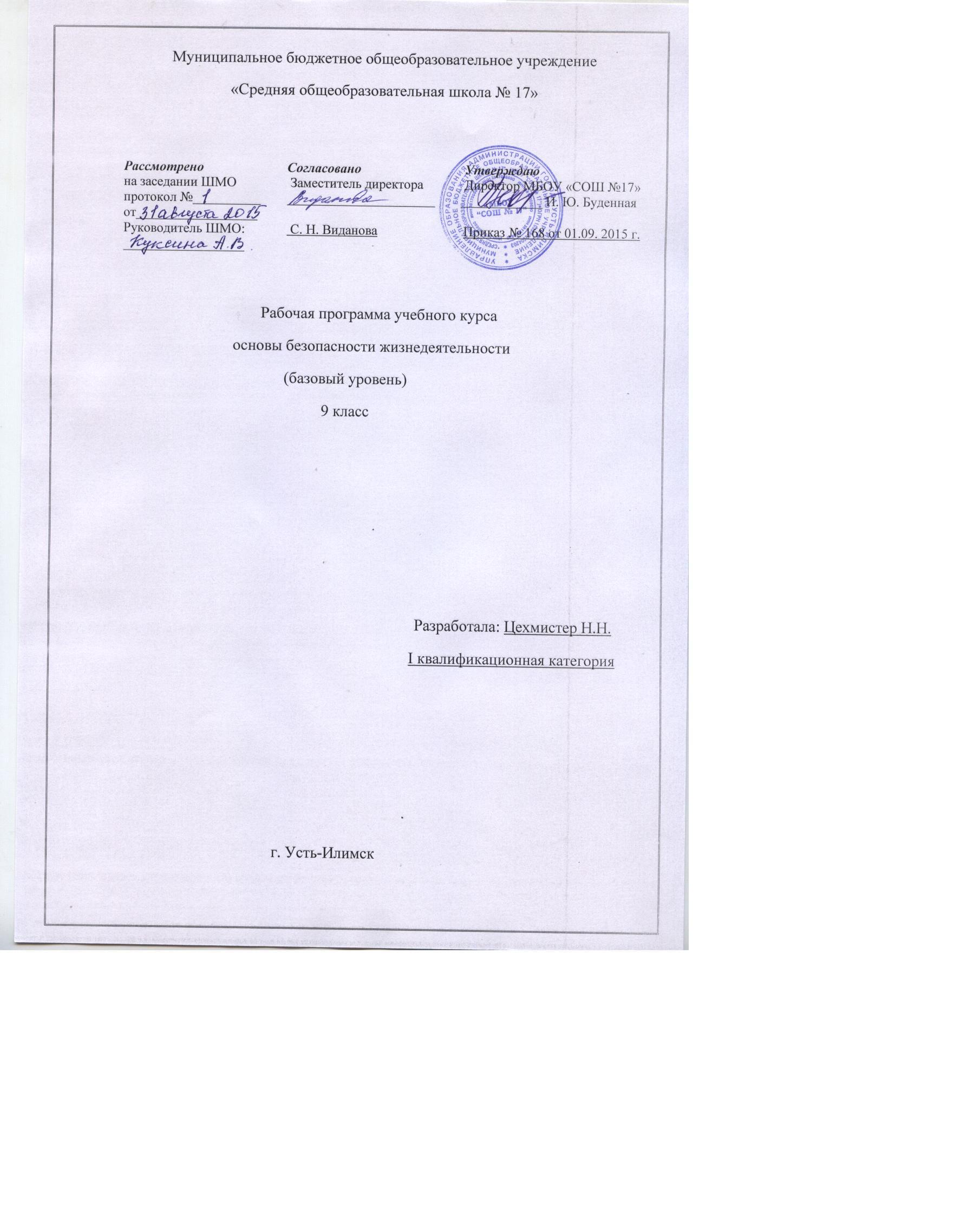 Пояснительная запискаРабочая программа разработана на основе Примерной программы, подготовленной в рамках проекта  «Разработка, апробация и внедрение федеральных государственных стандартов общего образования второго поколения» в соответствии с требованиями Федерального государственного образовательного стандарта основного общего образования, утвержденного Министерством образования и науки Российской Федерации от 17 декабря 2010 года № 1897.В рабочей программе реализованы требования Конституции Российской Федерации и федеральных законов Российской Федерации «О безопасности», «О защите населения и территорий от чрезвычайных ситуаций природного и техногенного характера», «О безопасности дорожного движения», «О радиационной безопасности населения», «О пожарной безопасности», «Об экологической безопасности», «О санитарно-эпидемиологическом благополучии населения», Стратегии национальной безопасности Российской Федерации.В своей предметной ориентации предлагаемая программа направлена на достижение следующих целей:– усвоение учащимися правил безопасного поведения в чрезвычайных ситуациях природного, техногенного и социального характера;– понимание ими важности укрепления, сохранения и защиты своего здоровья как личной и общественной ценности;– уяснение и принятие учащимися достижений гражданского общества: права человека, правовое государство, семейные ценности, справедливость и ответственность органов власти;– антиэкстремистское и антитеррористическое мышление и поведение учащихся, их нетерпимость к действиям и намерениям, представляющим угрозу для жизни человека;– отрицательное отношение учащихся у приему психоактивных веществ, в том числе наркотиков, табакокурению и употреблению алкогольных напитков;– готовность и стремление учащихся к нравственному самосовершенствованию.Организация и проведение занятий по предлагаемой программе позволяют эффективно использовать образовательный и воспитательный потенциал образовательного учреждения, создать благоприятные условия для личностного и познавательного развития учащихся, обеспечивают формирование важнейших компетенций школьников.2. Общая характеристика учебного предметаУчебный предмет предназначен для решения следующих задач:– освоение учащимися знаний о здоровом и разумном образе жизни, об опасных и чрезвычайных ситуациях и основах безопасного поведения при их возникновении;– обучение школьников умению предвидеть потенциальные опасности и правильно действовать в случае их наступления, использовать средства индивидуальной и коллективной защиты, оказывать первую помощь;– развитие у обучаемых качеств личности, необходимых для ведения здорового и разумного образа жизни, обеспечения безопасного поведения в опасных и чрезвычайных ситуациях;– воспитание у учащихся культуры безопасности жизнедеятельности, чувства ответственности за личную и общественную безопасность, ценностного отношения к своему здоровью и жизни;– формирование у школьников антиэкстремистской и антитеррористической личностной позиции и отрицательного отношения к психоактивным веществам и асоциальному поведению.Структурно в 9 классе учебный предмет представлен двумя разделами:– раздел 1 «Основы безопасности личности, общества и государства»;– раздел 2 «Оказание первой помощи и здоровый образ жизни».Понятийная база и содержание учебного предмета полностью соответствуют Конституции Российской Федерации, федеральным законам и нормативным правовым документам Российской Федерации, в том числе Федеральному государственному образовательному стандарту основного общего образования, утвержденному приказом Министерства образования и науки Российской Федерации от 17 декабря 2010 года № 1897.3.Место учебного предмета в учебном планеВ соответствии с Примерной программой, подготовленной в рамках проекта «Разработка, апробация и внедрение федеральных государственных стандартов общего образования второго поколения», изучение предмета «Основы безопасности жизнедеятельности» в системе основного общего образования с 5 по 9 класс из расчета 1 ч в неделю (всего 175 ч).4. Личностные, метапредметные и предметные результаты освоения  учебного предмета по ОБЖ  9 класса:Личностные результаты:– усвоение правил индивидуального и коллективного безопасного поведения в чрезвычайных и экстремальных ситуациях, а также правил поведения на дорогах и на транспорте;– формирование понимания ценности здорового, разумного и безопасного образа жизни;– усвоение гуманистических, демократических и традиционных ценностей многонационального российского общества, воспитание патриотизма, чувства ответственности и долга перед родиной;– формирование ответственного отношения к учению, готовности и способности к саморазвитию и самообразованию, осознанному выбору профессии и построению индивидуальной траектории дальнейшего образования;– формирование целостного мировоззрения, соответствующего современному уровню развития науки и общества, учитывающего социальное, культурное, языковое и духовное многообразие современного мира;– формирование готовности и способности вести диалог с другими людьми и достигать в нем взаимопонимания;– освоение социальных норм, правил и форм поведения в различных группах и сообществах;– развитие правового мышления и компетентности при решении моральных проблем, формирование моральных качеств и нравственного поведения, осознанного и ответственного отношения к собственным поступкам;– формирование коммуникативной компетентности в общении и сотрудничестве со сверстниками, старшими и младшими в процессе образовательной, общественно полезной, учебной, исследовательской, творческой и других видов деятельности;– формирование экологической культуры на основе признания ценности жизни во всех ее проявлениях и необходимости ответственного и бережного отношения к окружающей среде;– осознание значения семьи в жизни человека и общества, принятие ценностей семейной жизни, уважительное и заботливое отношение к членам своей семьи;– формирование антиэкстремистского и антитеррористического мышления и поведения, потребностей соблюдать нормы здорового и разумного образа жизни, осознанно выполнять правила безопасности жизнедеятельности.Метапредметные результаты:– умение самостоятельно определять цели своего обучения, формулировать и ставить перед собой новые задачи в учебе и познавательной деятельности, развивать мотивы и интересы в этих видах деятельности;– умение самостоятельно планировать пути достижения поставленных целей и осознанно выбирать наиболее эффективные способы решения учебных и познавательных задач;– умение согласовывать свои действия в опасных и чрезвычайных ситуациях с прогнозируемыми результатами, определять их способы, контролировать и корректировать их в соответствии с изменениями обстановки;– умение оценивать собственные возможности при выполнении учебных задач в области безопасности жизнедеятельности и правильность их решения;– овладение навыками принятия решений, осознанного выбора путей их выполнения, основами самоконтроля и самооценки в учебной и познавательной деятельности;– умение формулировать понятия в области безопасности жизнедеятельности, анализировать и выявлять причинно-следственные связи внешних и внутренних опасностей среды обитания и их влияние на деятельность человека;– освоение приемов действий и способов применения средств защиты в опасных и чрезвычайных ситуациях природного, техногенного и социального характера;– умение разработать индивидуально и в группе, организовывать учебное сотрудничество и совместную деятельность с учителем и сверстниками, формулировать, аргументировать и отстаивать свое мнение, находить общее решение и разрешать конфликты на основе согласования позиций и учета интересов;– умение правильно применять речевые средства для выражения своих чувств, мыслей и потребностей при решении различных учебных и познавательных задач;– формирование и развитие компетентности в области использования информационно-коммуникационных технологий для решения задач обеспечения безопасности;– формирование и развитие мышления безопасной жизнедеятельности, умение применять его в познавательной, коммуникативной и социальной практике, для профессиональной ориентации.Предметные результаты:– формирование современной культуры безопасности жизнедеятельности на основе осознания и понимания необходимости защиты личности, общества и государства от чрезвычайных ситуаций природного, техногенного и социального характера;– формирование убеждения в необходимости безопасного здорового и разумного образа жизни;– понимание значимости современной культуры безопасности жизнедеятельности для личности и общества;– понимание роли государства и действующего законодательства в обеспечении национальной безопасности и защиты населения от опасных и чрезвычайных ситуаций природного, техногенного и социального характера, в том числе от экстремизма и терроризма;– понимание необходимости подготовки граждан к военной службе;– формирование установки на здоровый и разумный образ жизни, исключающий употребление алкоголя, наркотиков, табакокурение и нанесение иного вреда здоровью;– формирование антиэкстремистской и антитеррористической личностной позиции;– понимание необходимости сохранения природы и окружающей среды для полноценной жизни человека;– знание основных опасных и чрезвычайных ситуаций природного, техногенного и социального характера, включая экстремизм и терроризм, их последствий для личности, общества и государства;– знание безопасного поведения в условиях опасных и чрезвычайных ситуаций, умение применять их на практике;– умение оказать первую самопомощь и первую помощь пострадавшим;– умение предвидеть возникновение опасных ситуаций по их характерным признакам, а также на основе информации из различных источников;– умение принимать обоснованные решения в конкретной опасной ситуации с учетом реально складывающейся обстановки и индивидуальных возможностей;– овладение основами экологического проектирования безопасной жизнедеятельности с учетом природных, техногенных и социальных рисков на территории проживания.Организация и проведение занятий по предлагаемой программе позволяют эффективно использовать образовательный и воспитательный потенциал гимназии, создать благоприятные условия для личностного и познавательного развития учащихся, обеспечивают формирование важнейших компетенций гимназистов.Структурно в 9 классе курс представлен тремя разделами: Основы безопасности личности, общества и государства; Основы медицинских знаний и правила оказания первой помощи; Основы здорового образа жизни.Формами промежуточной аттестации являются тесты, устные опросы, самостоятельные, контрольные и практические работы.5. Содержание учебного предмета ОБЖ 9 класса Основы безопасности личности, общества и государства. Современный комплекс проблем безопасности.Правовые основы обеспечения безопасности личности, общества и государства. Структура законодательства в сфере безопасности и защиты от чрезвычайных ситуаций. Краткое содержание основных правовых актов.Угрозы национальной безопасности Российской Федерации. Понятие о национальной безопасности и основные направления ее обеспечения. Угрозы в сфере военной, государственной и общественной безопасности. Меры по защите от этих угроз.Международный терроризм как угроза национальной безопасности. Понятие о терроризме. Цели террористических организаций. Типы терроризма и их характеристика. Основные направления международного сотрудничества в сфере антитеррористической деятельности. Правовая основа антитеррористической деятельности в России.Наркотизм и национальная безопасность. Понятие о наркотизме, наркомании, токсикомании. Социальная опасность наркотизма. Правовая основа государственной политики в сфере оборота наркотических и психотропных веществ.Гражданская оборона как составная часть национальной безопасности. Понятие о гражданской обороне. Основные задачи в области гражданской обороны и защиты населения. Силы гражданской обороны. Структуры, руководящие гражданской обороной. Организация единой государственной системы предупреждения и ликвидации чрезвычайных ситуаций (РСЧС)Цели, задачи и структура РСЧС. Единая государственная система предупреждения и ликвидации чрезвычайных ситуаций (РСЧС) и причины ее создания. Цели, задачи и структура РСЧС. Координационные органы РСЧС и их характеристика.Режимы функционирования, силы и средства РСЧС. Режимы функционирования и основные мероприятия при их введении: в отсутствие чрезвычайной ситуации; при угрозе ее возникновения; при возникновении и ликвидации. Силы и средства РСЧС, их задачи и характеристика. Международное гуманитарное правоМеждународное гуманитарное право. Сфера применения и ответственность за нарушение норм. Понятие о международном гуманитарном праве и сфера его применения. Лица, находящиеся под защитой международного гуманитарного права. Основные документы международного гуманитарного права. Действия, нарушающие нормы международного гуманитарного права, и ответственность за их совершение.Защита раненых, больных, потерпевших кораблекрушение, медицинского и духовного персонала. Правовая защита раненых, больных и потерпевших кораблекрушение. Обеспечение защиты раненых и больных во время вооруженного конфликта. Основные требования по защите раненых и больных из состава действующей армии и вооруженных сил на море. Защита медицинского и духовного персонала. Состав медицинских формирований и их эмблемы.Защита военнопленных и гражданского населения. Понятие о комбатанте и военнопленном. Основные требования по защите военнопленных. Случаи применения защитных мер в отношении гражданского населения. Основные требования по защите лиц из числа гражданского населения, находящихся во власти противника. Особая защита женщин и детей.Безопасное поведение в криминогенных ситуациях.Защита от мошенников. Понятие о мошенничестве, обмане, злоупотреблении доверием. Распространенные способы мошенничества. Правила безопасного поведения, если вы подозреваете, что являетесь объектом мошенничества.Безопасное поведение девушек. Понятие о преступлениях на сексуальной почве. Безопасное поведение девушек при столкновении с молодыми и взрослыми хулиганами, уголовниками и лицами, находящимися в нетрезвом состоянии. Правила поведения девушки в обществе мужчины: в незнакомом месте; при возникновении угрозы или опасности насилия. Подручные средства самообороны и способы самозащиты. Наиболее уязвимые части тела.Психологические основы самозащиты в криминогенных ситуациях. Пути выхода из конфликтных ситуаций. Самооценка поведения. Признаки потенциальной жертвы. Уверенное и решительное поведение в криминогенных ситуациях. Тренировка уверенности. Правила безопасного поведения при неизбежности конфликта. Поведение при столкновении с хулиганами, похищении, попытке изнасилования.Основы медицинских знаний и правила оказания первой помощи. Профилактика травм в старшем школьном возрастеПричины травматизма и пути их предотвращения. Понятие о травматизме. Основные причины травматизма и виды травм в школьном возрасте. Меры по предотвращению различных видов травм.Безопасное поведение дома и на улице. Правила безопасного поведения в быту, снижающие риск получения травм в домашних условиях. Меры по снижению опасности на воде. Защита от дорожно-транспортных происшествий. Что делать, если вы оказались свидетелем или участником ДТП.Безопасное поведение в школе, на занятиях физкультурой и спортом. Правила поведения на уроках физики, химии, во время перемен. Причины травматизма на уроках физической культуры и во время занятий спортом. Виды спорта с высокой степенью травматического риска. Профилактика травматизма на уроках физической культуры и на занятиях спортом. Безопасная одежда, обувь и защитное снаряжение. Основы медицинских знаний. Профилактика осложнений ран. Асептика и антисептика. Понятие о ране. Виды ран. Понятие об антисептике и ее виды. Основные антисептические средства и порядок их применения. Понятие об асептике. Предупреждение инфицирования ран с помощью асептических средств.Травмы головы, позвоночника и спины. Причины травм головы и позвоночника. Признаки и симптомы травм головы и позвоночника; первая помощь при них. Сотрясение головного мозга: признаки и симптомы; первая помощь. Признаки и симптомы повреждения спины. Предупреждение повреждения спины и первая помощь при болях.Экстренная реанимационная помощь. Понятие о клинической смерти и ее признаки. Основные правила определения признаков клинической смерти. Последовательность проведения реанимационных мероприятий. Подготовка пострадавшего к реанимации. Понятие о прекардиальном ударе, непрямом массаже сердца, искусственной вентиляции легких. Техника и последовательность действий при выполнении этих реанимационных мероприятий.Основные неинфекционные заболевания. Характеристика наиболее распространенных и опасных неинфекционных заболеваний. Причины неинфекционных заболеваний и доступные меры их профилактики.Основы здорового образа жизни.Здоровье человека. Понятие о здоровье. Физическое, духовное, социальное здоровье. Характеристика групп здоровья детей и подростков. Взаимосвязь между индивидуальным и общественным здоровьем. Факторы, влияющие на здоровье.Здоровый образ жизни как путь к достижению высокого уровня здоровья и современные методы оздоровления. Понятие о здоровом образе жизни. Основные компоненты здорового образа жизни: двигательная активность, рациональное питание, закаливание, режим труда и отдыха; их характеристика. Теории оздоровления.Факторы риска во внешней среде и их влияние на внутреннюю среду организма человека и его здоровье. Понятие о внешней среде. Факторы риска во внешней среде и их влияние на организм человека. Понятие о внутренней среде организма. Роль внутренней среды организма. Личная гигиенаПонятие личной гигиены. Гигиена кожи и одежды. Понятие о гигиене и личной гигиене. Правила ухода за кожей. Основная функция одежды и гигиенические требования к ней.Гигиена питания и воды. Важность питания в процессе нормальной жизнедеятельности организма. Группы продуктов питания. Рекомендуемый набор пищевых продуктов в рационе взрослого человека и подростка. Суточное распределение пищевого рациона. Гигиена питания. Функции, выполняемые водой в организме человека. Гигиена воды. Способы очистки воды.Гигиена жилища и индивидуального строительства. Гигиена жилища. Микроклимат помещения. Нормы искусственной освещенности. Гигиена индивидуального строительства. Физиологические и психологические особенности организма подросткаФизиологическое и психологическое развитие подростков. Особенности физиологического развития в период полового созревания. Психологическая уравновешенность и ее значение для здоровья человека. Мероприятия, помогающие справиться с чувствами и эмоциями.Роль взаимоотношений в формировании репродуктивной функции. Понятие о влюбленности. Рекомендации по снятию стресса, вызванного безответной любовью. Понятие о «ловушках влюбленности». Нежелательные мотивы вступления в сексуальные отношения.Виды конфликтов. Правила поведения в конфликтных ситуациях. Понятие о конфликте. Виды конфликтов и методы преодоления разногласий. Правила поведения в конфликтной ситуации. Управление чувствами и эмоциями в конфликтной ситуации. Приемы управления чувствами и эмоциями.Суицидальное поведение в подростковом возрасте. Понятие о суициде. Причины и факторы, повышающие вероятность суицида. Признаки, указывающие на возможность суицида. Зависимость числа суицидов от возраста и пола. Суицид среди подростков и молодежи. Причины и признаки эмоционального неблагополучия человека. Угнетенное психическое состояние. Профилактика суицида. Факторы, разрушающие здоровье человекаУпотребление табака. Табакокурение и его последствия для здоровья курильщика и окружающих его людей. Стадии никотиновой зависимости. Как бросить курить.Употребление алкоголя. Алкоголь и его влияние на здоровье человека. Развитие алкоголизма. Профилактика употребления алкогольных напитков. Помощь при алкогольном отравлении.Наркомания и токсикомания. Понятие о наркомании и токсикомании. Действие наркотических и токсических веществ на организм человека. Три основных признака наркомании и токсикомании. Развитие психической и физической зависимости от наркотика. Признаки наркотического отравления и отравления лекарственными препаратами; оказание первой помощи.6. Тематическое планирование 7.Учебно-методическое и материально-техническое обеспечение
образовательного процесса по основам безопасности деятельностиПоляков В. В., Кузнецов М. И., Марков В. В. Латчук В. Н. Основы безопасности жизнедеятельности. 9 класс: учебник. — М.: Дрофа.Латчук В. Н. Марков В. В. Основы безопасности жизнедеятельности. 9 класс: методическое пособие. — М.: Дрофа.Латчук В. Н., Миронов С. К. Основы безопасности жизнедеятельности. 9 класс: тетрадь для оценки качества знаний. — М.: Дрофа.Латчук В. Н., Миронов С. К., Бурдакова Т. В. Основы безопасности жизнедеятельности. 9 класс: рабочая тетрадь ученика. — М.: Дрофа.Программы, методические и учебные пособия, дидактические материалыЛатчук В. Н., Миронов С. К., Вангородский С. Н. Основы безопасности жизнедеятельности. 5—11 классы: программы. — М.: Дрофа.Евлахов В. М. Основы безопасности жизнедеятельности. 5—11 классы: тематическое планирование. — М.: Дрофа.Фролов М. П. Безопасное поведение на дорогах. 5—10 классы: программы дополнительного образования. — М.: Дрофа.Винник А. Л. Основы безопасности жизнедеятельности. Предпрофильное обучение. 8—9 классы: программы элективных курсов. — М.: Дрофа.Дурнев Р. А., Смирнов А. Т. Формирование основ культуры безопасности жизнедеятельности школьников. 5—11 классы: методическое пособие — М.: Дрофа.Евлахов В. М. Основы безопасности жизнедеятельности. Методика проведения занятий в общеобразовательном учреждении: учебно-методическое пособие. — М.: Дрофа.Латчук В. Н., Миронов С. К. Основы безопасности жизнедеятельности. Терроризм и безопасность человека: учебно-методическое пособие. — М.: Дрофа.Михайлов А. А. Игровые занятия в курсе «Основы безопасности жизнедеятельности». 5—9 классы: учебно-методическое пособие. — М.: Дрофа.Соловьев С. С. Основы безопасности жизнедеятельности. Алкоголь, табак и наркотики — главные враги здоровья человека: учебно-методическое пособие. — М.: Дрофа.Евлахов В. М. Раздаточные материалы по основам безопасности жизнедеятельности. 5—9 классы. — М.: Дрофа.Справочные пособия Вольхин С. Н., Ляшко В. Г., Снегирев А. В., Щербаков В. А. Основы защиты от терроризма: учебное пособие. —Акимов В. А., Дурнее Р. А., Миронов С. К. Защита от чрезвычайных ситуаций. 5—11 классы. — М.: Дрофа.Латчук В. Н., Миронов С. К. Безопасность при пожарах: справочник по основам безопасности жизнедеятельности. — М.: Дрофа.Латчук В. Н., Миронов С. К. Основы безопасности жизнедеятельности. Безопасность при террористических актах. — М.: Дрофа.Мультимедийные изданияОсновы безопасности жизнедеятельности. 5–9 классы: электронное пособие. — М.: Дрофа.Стационарные наглядные пособияТаблицы по основам безопасности жизнедеятельности (М.: Дрофа)– Средства индивидуальной защиты.– Средства коллективной защиты.Таблицы по правилам пожарной безопасности (М.: Дрофа)– Классификация пожаров.– Причины пожаров в жилых и общественных зданиях.– Признаки и поражающие факторы пожара.– Правила поведения при пожаре в доме (квартире).– Как выйти из задымленного помещения.– Что делать, если при пожаре нельзя покинуть квартиру (помещение).– Правила поведения при загорании телевизора.– Первичные средства пожаротушения (огнетушители).–Таблицы по защите от терроризма (М.: Дрофа)– Взрывоопасные предметы..– Психологическая помощь в ситуациях террористического характера.Таблицы о факторах, разрушающих здоровье человека (М.: Дрофа)– Табакокурение.Экранно-звуковые пособияВидеофильмы по основным темам и разделам курса ОБЖ в основной школе.Слайды (диапозитивы) по тематике курса ОБЖ.Макеты и тренажеры.Тренажеры для оказания первой помощи.Законодательные акты и нормативные правовые документыКонституция Российской Федерации (последняя редакция).Закон Российской Федерации «Об образовании» (последняя редакция).Федеральный закон «О безопасности» (последняя редакция).8. Планируемые результаты изучения учебного предмета ОБЖ 9 классаРаздел 1: «Основы безопасности личности, общества и государства. Личная безопасность» (11 ч)
Предметные:
• формирование современной культуры безопасности жизнедеятельности на основе понимания необходимости защиты личности, общества и государства посредством осознания значимости  безопасного поведения в условиях чрезвычайных ситуаций природного, техногенного и социального характера;
• формирование убеждения в необходимости безопасного и здорового образа жизни;
• понимание необходимости сохранения природы и окружающей среды для полноценной жизни человека
Метапредметные:
Регулятивные УУД:
• умение самостоятельно планировать пути достижения целей защищённости, в том числе альтернативные, осознанно выбирать наиболее эффективные способы решения учебных и познавательных задач;
• умение самостоятельно определять цели своего обучения, ставить и формулировать для себя новые задачи в учёбе и познавательной деятельности, развивать мотивы и интересы своей познавательной деятельности
Познавательные УУД:
• умение определять понятия, создавать обобщения, устанавливать аналогии, классифицировать, самостоятельно выбирать основания и критерии (например, для классификации опасных и чрезвычайных ситуаций, видов террористической и экстремистской деятельности), устанавливать причинно- следственные связи, строить логическое рассуждение, умозаключение (индуктивное, дедуктивное и по аналогии) и делать выводы;
Коммуникативные УУД:
• формирование умений взаимодействовать с окружающими, выполнять различные социальные роли во время и при ликвидации последствий чрезвычайных ситуаций.Личностные УУД:–  усвоение правил индивидуального и коллективного безопасного поведения в чрезвычайных и экстремальных ситуациях, а также правил поведения на дорогах и на транспорте;– формирование понимания ценности здорового, разумного и безопасного образа жизни;– усвоение гуманистических, демократических и традиционных ценностей многонационального российского общества, воспитание патриотизма, чувства ответственности и долга перед родиной
Раздел 2: «Основы медицинских знаний и правила оказания первой помощи» (9ч)Предметные:
• умение оказать первую помощь пострадавшим;
• умение принимать обоснованные решения в конкретной опасной ситуации для минимизации последствий с учётом реально складывающейся обстановки и индивидуальных возможностей.Метапредметные:
Регулятивные УУД:
• умение самостоятельно планировать пути достижения целей защищённости, в том числе альтернативные, осознанно выбирать наиболее эффективные способы решения учебных и познавательных задач;
• умение самостоятельно определять цели своего обучения, ставить и формулировать для себя новые задачи в учёбе и познавательной деятельности, развивать мотивы и интересы своей познавательной деятельности
Познавательные УУД:
• умение определять понятия, создавать обобщения, устанавливать аналогии, классифицировать, самостоятельно выбирать основания и критерии (например, для классификации опасных и чрезвычайных ситуаций, видов террористической и экстремистской деятельности), устанавливать причинно- следственные связи, строить логическое рассуждение, умозаключение (индуктивное, дедуктивное и по аналогии) и делать выводы
Коммуникативные УУД:
• формирование умений взаимодействовать с окружающими, выполнять различные социальные роли ,формирование убеждений и потребности в соблюдении норм разумного и здорового образа жизни.Личностные УУД:– формирование ответственного отношения к учению, готовности и способности к саморазвитию и самообразованию, осознанному выбору профессии и построению индивидуальной траектории дальнейшего образования;– формирование целостного мировоззрения, соответствующего современному уровню развития науки и общества, учитывающего социальное, культурное, языковое и духовное многообразие современного мира;– формирование готовности и способности вести диалог с другими людьми и достигать в нем взаимопонимания;– освоение социальных норм, правил и форм поведения в различных группах и сообществахРаздел 3: «Основы здорового образа жизни» (14ч)Предметные:
• умение  характеризовать здоровый образ жизни и его основные составляющие как индивидуальную систему поведения человека в повседневной жизни, обеспечивающую совершенствование его духовных и физических качеств; использовать знания о здоровье и здоровом образе жизни как средство физического совершенствования;• умение принимать обоснованные решения в конкретной опасной ситуации для минимизации последствий с учётом реально складывающейся обстановки и индивидуальных возможностей.Метапредметные:
Регулятивные УУД:
• умение самостоятельно планировать пути достижения целей защищённости, в том числе альтернативные, осознанно выбирать наиболее эффективные способы решения учебных и познавательных задач;
• умение самостоятельно определять цели своего обучения, ставить и формулировать для себя новые задачи в учёбе и познавательной деятельности, развивать мотивы и интересы своей познавательной деятельности;
Познавательные УУД:
• умение определять понятия, создавать обобщения, устанавливать аналогии, классифицировать, самостоятельно выбирать основания и критерии (например, для классификации опасных и чрезвычайных ситуаций, видов террористической и экстремистской деятельности), устанавливать причинно- следственные связи, строить логическое рассуждение, умозаключение (индуктивное, дедуктивное и по аналогии) и делать выводы;
Коммуникативные УУД:
• формирование умений взаимодействовать с окружающими, выполнять различные социальные роли, формирование убеждений и потребности в соблюдении норм разумного и здорового образа жизни.Личностные УУД:– развитие правового мышления и компетентности при решении моральных проблем, формирование моральных качеств и нравственного поведения, осознанного и ответственного отношения к собственным поступкам;– формирование коммуникативной компетентности в общении и сотрудничестве со сверстниками, старшими и младшими в процессе образовательной, общественно полезной, учебной, исследовательской, творческой и других видов деятельности;– формирование экологической культуры на основе признания ценности жизни во всех ее проявлениях и необходимости ответственного и бережного отношения к окружающей среде;– осознание значения семьи в жизни человека и общества, принятие ценностей семейной жизни, уважительное и заботливое отношение к членам своей семьи;– формирование антиэкстремистского и антитеррористического мышления и поведения, потребностей соблюдать нормы здорового и разумного образа жизни, осознанно выполнять правила безопасности жизнедеятельности. Обучающийся научится:• характеризовать здоровый образ жизни и его основные составляющие как индивидуальную систему поведения человека в повседневной жизни, обеспечивающую совершенствование его духовных и физических качеств; использовать знания о здоровье и здоровом образе жизни как средство физического совершенствования;• анализировать состояние личного здоровья и принимать меры по его сохранению, соблюдать нормы и правила здорового образа жизни для сохранения и укрепления личного здоровья;• классифицировать знания об основных факторах, разрушающих здоровье; характеризовать факторы, потенциально опасные для здоровья (вредные привычки), и их возможные последствия;Обучающийся получит возможность научиться:• использовать здоровьесберегающие технологии (совокупность методов и процессов) для сохранения и укрепления индивидуального здоровья, в том числе его духовной, физической и социальной составляющих.Календарно-тематическое планирование по ОБЖ9 класс№ТемаКоличество часов1.Основы безопасности личности, общества и государства1.Основы безопасности личности, общества и государства111.1Организация единой государственной системы предупреждения и ликвидации чрезвычайных ситуаций (РСЧС) 31.2Международное гуманитарное право.31.3Безопасное поведение в криминогенных ситуациях.31.4Современный комплекс проблем безопасности 22.Основы медицинских знаний и правила оказания первой помощи2.Основы медицинских знаний и правила оказания первой помощи92.1Профилактика травм в старшем школьном возрасте 32.2Основы медицинских знаний63.Основы здорового образа жизни3.Основы здорового образа жизни143.1Здоровье и здоровый образ жизни 33.2Личная гигиена 53.3Физиологические и психологические особенности организма подростка 33.4Факторы, разрушающие здоровье человека3Итого34 часа№ п/пТема урокаКол- во часовТип урокаЭлементы содержанияТребования к уровню подготовки обучающихсяВид контроля. ИзмерителиДатаДата№ п/пТема урокаКол- во часовТип урокаЭлементы содержанияТребования к уровню подготовки обучающихсяВид контроля. Измерители9 А9 БРаздел 1. Основы безопасности личности, общества и государства (11 ч)Раздел 1. Основы безопасности личности, общества и государства (11 ч)Раздел 1. Основы безопасности личности, общества и государства (11 ч)Раздел 1. Основы безопасности личности, общества и государства (11 ч)Раздел 1. Основы безопасности личности, общества и государства (11 ч)Раздел 1. Основы безопасности личности, общества и государства (11 ч)Раздел 1. Основы безопасности личности, общества и государства (11 ч)Раздел 1. Основы безопасности личности, общества и государства (11 ч)Раздел 1. Основы безопасности личности, общества и государства (11 ч)Организация единой государственной системы предупреждения и ликвидации чрезвычайных ситуаций (РСЧС) (3 ч)Организация единой государственной системы предупреждения и ликвидации чрезвычайных ситуаций (РСЧС) (3 ч)Организация единой государственной системы предупреждения и ликвидации чрезвычайных ситуаций (РСЧС) (3 ч)Организация единой государственной системы предупреждения и ликвидации чрезвычайных ситуаций (РСЧС) (3 ч)Организация единой государственной системы предупреждения и ликвидации чрезвычайных ситуаций (РСЧС) (3 ч)Организация единой государственной системы предупреждения и ликвидации чрезвычайных ситуаций (РСЧС) (3 ч)Организация единой государственной системы предупреждения и ликвидации чрезвычайных ситуаций (РСЧС) (3 ч)Организация единой государственной системы предупреждения и ликвидации чрезвычайных ситуаций (РСЧС) (3 ч)Организация единой государственной системы предупреждения и ликвидации чрезвычайных ситуаций (РСЧС) (3 ч)1Цели, задачи и структура РСЧС.1Урок изучения и первичного закрепления новых знанийИстория создания единой государственной системы предупреждения и ликвидации чрезвычайных ситуаций (РСЧС). Функции, задачи и структура РСЧС. Функциональные подсистемы РСЧС и их функции. Территориальные подсистемы РСЧС и их функции. Координационные органы РСЧС и их задачи. Постоянно действующие органы управления РСЧС и их функции. Органы повседневного управления РСЧС.Знать: предназначение, структуру и задачи РСЧСИспользовать: полученные знания для обращения в случае необходимости в службы экстренной помощи.Индивидуальный опрос.7.097.092Режимы функционирования РСЧС.1КомбинированныйРежимы функционирования РСЧС. Основные мероприятия, проводимые органами управления и силами РСЧС: в режиме повседневной деятельности, режиме повышенной готовности, режиме чрезвычайной ситуации.Знать: режимы функционирования РСЧСИспользовать: полученные знания для обращения в случае необходимости в службы экстренной помощи.Индивидуальный опрос. Тест № 114.0911.093Силы и средства РСЧС.1КомбинированныйСилы и средства РСЧС. Силы и средства наблюдения и контроля. Силы ликвидации чрезвычайных ситуаций.Знать: силы и средства РСЧСИспользовать: полученные знания для обеспечения личной безопасности.Практическая работа. Действия по сигналам оповещения. 21.0918.09Международное гуманитарное право (3 ч)Международное гуманитарное право (3 ч)Международное гуманитарное право (3 ч)Международное гуманитарное право (3 ч)Международное гуманитарное право (3 ч)Международное гуманитарное право (3 ч)Международное гуманитарное право (3 ч)Международное гуманитарное право (3 ч)Международное гуманитарное право (3 ч)4Международное гуманитарное право. Сфера применения и ответственность за нарушение норм.1КомбинированныйПонятие о международном гуманитарном праве. Области международного гуманитарного права. Лица, находящиеся под защитой международного гуманитарного права. Основные документы международного гуманитарного права.Иметь представление: о международной системе гуманитарного реагирования.Уметь: осуществлять поиск нужной информации по заданной теме в источниках различного типа.Индивидуальный опрос. Тест № 2-328.0925.095Защита раненых, больных, потерпевших кораблекрушение, медицинского и духовного персонала.1КомбинированныйОсновные требования международного гуманитарного права по защите раненых и больных из состава действующей армии. Основные требования международного гуманитарного права по защите раненых, больных и потерпевших кораблекрушение из состава вооруженных сил на море. Правовая защита медицинского и духовного персонала, выполняющего свои функции во время военных действий. Международное движение Красного Креста и Красного Полумесяца, его организации и эмблемы.Иметь представление: о целях, задачах и принципах гуманитарной деятельности.Уметь: отстаивать свою гражданскую позицию, формировать свои мировоззренческие взгляды.Использовать: полученные знания для воспитания потребности оказывать помощь пострадавшим в различных опасных ситуациях.Индивидуальный опрос.5.102.106Защита военнопленных и гражданского населения.1КомбинированныйПонятие о комбатантах в международном. Категории лиц, относящиеся к комбатантам. Основные требования международного гуманитарного права по защите военнопленных. Основные требования международного гуманитарного права по защите лиц из числа гражданского населения, находящегося во власти противника. Особая защита международным гуманитарным правом женщин и детей.Знать: основные требования по защите военнопленных и гражданского персонала.Использовать: полученные знания для воспитания потребности оказывать помощь пострадавшим в различных опасных ситуациях.Индивидуальный опрос. Тест № 4-512.109.10Безопасное поведение в криминогенных ситуациях (3 ч)Безопасное поведение в криминогенных ситуациях (3 ч)Безопасное поведение в криминогенных ситуациях (3 ч)Безопасное поведение в криминогенных ситуациях (3 ч)Безопасное поведение в криминогенных ситуациях (3 ч)Безопасное поведение в криминогенных ситуациях (3 ч)Безопасное поведение в криминогенных ситуациях (3 ч)Безопасное поведение в криминогенных ситуациях (3 ч)Безопасное поведение в криминогенных ситуациях (3 ч)7Защита от мошенников. 1КомбинированныйПонятие о мошенничестве. Основные черты мошенника. Виды мошенничества: хищение путем обмана, хищение путем злоупотребления доверием. Уголовная ответственность за мошенничество. Основные приемы мошенничества. Правила защиты от мошенников.Знать: об уголовной ответственности несовершеннолетних и видах наказаний.Использовать: полученные знания в повседневной жизни для развития черт личности, необходимых для безопасного поведения.Решение ситуационных задач.19.1016.108Безопасное поведение девушек.1КомбинированныйПонятие о преступлениях на сексуальной почве. Уголовная ответственность за насильственные действия сексуального характера. Лица, представляющие угрозу насильственных действий и их психологический портрет. Правила безопасного поведения и психологической защиты по предотвращению насильственных действий сексуального характера.Знать: правила поведения в криминогенных ситуациях.Использовать: полученные знания в повседневной жизни для развития черт личности, необходимых для безопасного поведения.Решение ситуационных задач. Тест № 6-726.1023.109Психологические основы самозащиты в криминогенных ситуациях. Пути выхода из конфликтных ситуаций.1КомбинированныйПсихология преступника в выборе «жертвы». Признаки потенциальной «жертвы» и признаки неуязвимости уверенного в себе человека. Развитие качеств личности уверенного человека. Правила поведения, уменьшающие риск встречи с насильниками и хулиганами. Правила профилактики и самозащиты от нападения насильников и хулиганов.Знать: правила поведения в криминогенных ситуациях.Использовать: полученные знания в повседневной жизни для развития черт личности, необходимых для безопасного поведения.Решение ситуационных задач. Тест № 8, 8а16.1130.10Современный комплекс проблем безопасности (2 ч)Современный комплекс проблем безопасности (2 ч)Современный комплекс проблем безопасности (2 ч)Современный комплекс проблем безопасности (2 ч)Современный комплекс проблем безопасности (2 ч)Современный комплекс проблем безопасности (2 ч)Современный комплекс проблем безопасности (2 ч)Современный комплекс проблем безопасности (2 ч)Современный комплекс проблем безопасности (2 ч)10Международный терроризм как угроза национальной безопасности.1КомбинированныйПонятие о терроризме. Цели террористических организаций. Типы терроризма и их характеристика. Основные направления международного сотрудничества в сфере антитеррористической деятельности. Правовая основа антитеррористической деятельности в России.Знать: типы терроризма и их характеристикeИметь представление: об основные направления международного сотрудничества в сфере антитеррористической деятельности.Индивидуальный опрос. Тест № 923.11131111Поведение при похищении или захвате в заложники.1КомбинированныйПоведение человека, которое может помочь избежать нападения злоумышленника. Психологические портреты террориста и его жертвы. Психология жертв террора. Правила поведения для заложников. Рекомендации гражданам по действиям в экстремальных и чрезвычайных ситуацияхЗнать: правила поведения при похищении и захвате в заложники.Использовать: полученные знания в повседневной жизни для обеспечения личной безопасности.Решение ситуационных задач.31.1120.11Раздел 2. Основы медицинских знаний и правила оказания первой помощи (9 ч)Раздел 2. Основы медицинских знаний и правила оказания первой помощи (9 ч)Раздел 2. Основы медицинских знаний и правила оказания первой помощи (9 ч)Раздел 2. Основы медицинских знаний и правила оказания первой помощи (9 ч)Раздел 2. Основы медицинских знаний и правила оказания первой помощи (9 ч)Раздел 2. Основы медицинских знаний и правила оказания первой помощи (9 ч)Раздел 2. Основы медицинских знаний и правила оказания первой помощи (9 ч)Раздел 2. Основы медицинских знаний и правила оказания первой помощи (9 ч)Раздел 2. Основы медицинских знаний и правила оказания первой помощи (9 ч)Профилактика травм в старшем школьном возрасте (3 ч)Профилактика травм в старшем школьном возрасте (3 ч)Профилактика травм в старшем школьном возрасте (3 ч)Профилактика травм в старшем школьном возрасте (3 ч)Профилактика травм в старшем школьном возрасте (3 ч)Профилактика травм в старшем школьном возрасте (3 ч)Профилактика травм в старшем школьном возрасте (3 ч)Профилактика травм в старшем школьном возрасте (3 ч)Профилактика травм в старшем школьном возрасте (3 ч)12Причины травматизма и пути их предотвращения.1КомбинированныйПричины травматизма в старшем школьном возрасте. Наиболее характерные причины травм и повреждений у подростков и рекомендации по их предотвращению.Знать: причины травматизма школьников.Владеть навыками: безопасного поведения по его предотвращению.Индивидуальный опрос.7.1227.1113Безопасное поведение дома и на улице.1КомбинированныйПонятие о бытовом травматизме. Рекомендации по предотвращению травм в домашних условиях. Предотвращение травм при пожаре в доме (квартире). Предотвращение травм при обращении с электрическими приборами и электрооборудованием. Предотвращение травм на улице и на водоемах. Предотвращение травм в дорожно-транспортных происшествиях. Предотвращение травм в доме (на кухне, в ванной комнате, при проведении ремонта).Знать: правила безопасного поведения дома и на улице.Уметь: соблюдать правила безопасного поведения, помогающие предотвратить травматизм дома и на улице.Использовать: полученные знания для воспитания ценностного отношения к своему здоровью и жизни.Практическая работа. Правила пользования огнетушителем. Тест № 25-2614.124.1214Безопасное поведение в школе, на занятиях физкультурой и спортом.1КомбинированныйПонятие о школьном травматизме. Предотвращение травм на уроках физики при работе электроприборами и электрооборудованием. Предотвращение травм на уроках химии. Предотвращение травм на уроках физкультуры и при занятиях спортом. Предотвращение травм на переменах.Знать: правила безопасного поведения на уроках в школе.Уметь: соблюдать правила безопасного поведения, помогающие предотвратить травмы.Использовать: полученные знания для воспитания ценностного отношения к своему здоровью и жизни.Практическая работа. Оказание ПП при растяжении. Тест № 27, 27а21.1211.12Основы медицинских знаний (6 ч)Основы медицинских знаний (6 ч)Основы медицинских знаний (6 ч)Основы медицинских знаний (6 ч)Основы медицинских знаний (6 ч)Основы медицинских знаний (6 ч)Основы медицинских знаний (6 ч)Основы медицинских знаний (6 ч)Основы медицинских знаний (6 ч)15Профилактика осложнений ран. Асептика и антисептика.1КомбинированныйПонятие об асептике. Виды ранений, при которых необходимо выполнение мероприятий по предотвращению инфицирования и ускорению заживления. Значение асептической повязки. Система асептических мероприятий. Понятие об антисептике. Виды антисептики. Химические и биологические средства антисептики, их характеристика и применение.Знать: виды ранений.Иметь представление: об асептике и антисептике.Индивидуальный опрос. Тест № 2928.1218.1216Травмы головы, позвоночника и спины.1КомбинированныйПричины и признаки травм головы и позвоночника. Оказание первой помощи при травмах головы и позвоночника. Сотрясение головного мозга, признаки и симптомы. Основные правила оказания первой помощи при сотрясении головного мозга. Боли в спине. Признаки и симптомы повреждения спины. Предотвращение появления болей в спине. Первая помощь при болях в спине.Знать: причины и признаки травм головы и позвоночника.Уметь: определять признаки и оказывать первую помощь при травмах головы и позвоночникаРешение ситуационных задач. Тест № 30, 30а17Экстренная реанимационная помощь.1КомбинированныйПонятие о клинической смерти. Признаки клинической смерти. Основные правила определения признаков клинической смерти. Последовательность проведения реанимационных мероприятий. Подготовка пострадавшего к реанимации.Знать: признаки клинической смерти.Иметь представление: о последовательности проведения ре-анимационных мероприятий.Индивидуальный опрос. Тест № 3118Действия при проведении непрямого массажа сердца.1КомбинированныйПонятие о прекардиальном ударе. Техника и последовательность действий при нанесении прекардиального удара. Понятие о непрямом массаже сердца. Техника и последовательность действий при проведения непрямого массажа сердца. Практически освоить: технику и последовательность выполнения реанимационных мероприятий.Практическая работа. Оказание ЭРП. (15 мин)19Действия при проведении искусственной вентиляции легких.1КомбинированныйПонятие об искусственной вентиляции легких. Техника и последовательность действий при проведении искусственной вентиляции легких. Отработка метода искусственного дыхания «рот-в-рот».Практически освоить: технику и последовательность выполнения реанимационных мероприятий.Практическая работа. Оказание ЭРП. (15 мин)20Основные неинфекционные заболевания.1КомбинированныйОбщие сведения о неинфекционных заболеваниях. Характеристика наиболее распространенных и опасных неинфекционных заболеваний и факторы, влияющие на их возникновение. Основные причины роста неинфекционных заболеваний.Получить представление: о наиболее распространенных и опасных неинфекционных заболеваниях.Индивидуальный опрос. Тест № 32-35Раздел 3. Основы здорового образа жизни (14 ч)Раздел 3. Основы здорового образа жизни (14 ч)Раздел 3. Основы здорового образа жизни (14 ч)Раздел 3. Основы здорового образа жизни (14 ч)Раздел 3. Основы здорового образа жизни (14 ч)Раздел 3. Основы здорового образа жизни (14 ч)Раздел 3. Основы здорового образа жизни (14 ч)Раздел 3. Основы здорового образа жизни (14 ч)Раздел 3. Основы здорового образа жизни (14 ч)Здоровье и здоровый образ жизни (3 ч)Здоровье и здоровый образ жизни (3 ч)Здоровье и здоровый образ жизни (3 ч)Здоровье и здоровый образ жизни (3 ч)Здоровье и здоровый образ жизни (3 ч)Здоровье и здоровый образ жизни (3 ч)Здоровье и здоровый образ жизни (3 ч)Здоровье и здоровый образ жизни (3 ч)Здоровье и здоровый образ жизни (3 ч)21Здоровье человека.1КомбинированныйПонятие о здоровье. Составляющие здоровья. Духовное и физическое здоровье, их характеристика. Взаимосвязь духовного здоровья с социальным. Критерии оценки здоровья детей и подростков. Характеристика групп здоровья детей и подростков. Общественное и индивидуальное здоровье. Факторы, влияющие на здоровье человека.Получить представление: о составляющих здоровья человека, критериях его оценки, группах здоровья детей и подростков.Использовать: приобретенные знания в повседневной жизни для ведения здорового образа жизни.Индивидуальный опрос.22Здоровый образ жизни как путь к достижению высокого уровня здоровья и современные методы оздоровления.1КомбинированныйВлияние здорового образа жизни на формирование личности. Элементы здорового образа жизни и их характеристика. Факторы риска. Теории оздоровления человеческого организма. Оздоровительные системы и их составляющие. Индивидуальный подход к выбору оздоровительной системы.Знать: основное определение понятия «здоровый образ жизни»; факторы, влияющие на здоровье.Использовать: приобретенные знания в повседневной жизни для ведения здорового образа жизни.Практическая работа. Оценка ССС по индексу Руфье.23Факторы риска во внешней среде и их влияние на внутреннюю среду организма человека и его здоровье.1КомбинированныйВнешняя среда и ее воздействие на человека. Физические, химические, биологические и социальные факторы риска внешней среды и их характеристика. Факторы риска психического характера. Внутренняя среда организма. Способность организма поддерживать в заданных пределах состояние внутренней среды.Получить представление: о влиянии факторов риска, риска внешней среды на внутреннюю среду организма человека.Использовать: приобретенные знания в повседневной жизни для ведения здорового образа жизни.Индивидуальный опрос.Личная гигиена (5 ч)Личная гигиена (5 ч)Личная гигиена (5 ч)Личная гигиена (5 ч)Личная гигиена (5 ч)Личная гигиена (5 ч)Личная гигиена (5 ч)Личная гигиена (5 ч)Личная гигиена (5 ч)24-25Понятие личной гигиены. Гигиена кожи и одежды.2КомбинированныйОбщие сведения о гигиене. Задачи гигиены. Понятие о личный гигиене и ее составляющие. Общие сведения о коже человека и ее функциях. Гигиена кожи. Главная функция одежды человека. Гигиенические требования к одежде, обуви и головным уборам.Знать: правила личной гигиены, ухода за кожей и одеждой.Получить представление: о гигиене и ее составляющих, гигиенических требованиях к одежде, обуви и головным уборам.Индивидуальный опрос. Тест № 15-1626Гигиена питания и воды.1КомбинированныйЗависимость жизнедеятельности организма человека от питания и воды. Общие сведения о продуктах животного и растительного происхождения. Гигиенические требования к питанию. Совместимость пищевых продуктов. Соотношение продуктов животного и растительного происхождения в рационе питания человека. Рекомендуемое количество белков, жиров и углеводов для детей и подростков. Режим питания. Распределения рациона питания в течение дня. Общие сведения о воде. Гигиенические требования к воде.Знать: общие сведения о продуктах животного и растительного происхождения и питьевой воде. Научиться: соблюдать режим питания, правильно распределять рацион питания в течение дня.Использовать: приобретенные знания для обеспечения личной безопасности и здоровья.Индивидуальный опрос.27-28Гигиена жилища и индивидуального строительства.2КомбинированныйЗависимость состояния здоровья человека от условий жизни. Гигиенические требования, предъявляемые к современному жилищу. Гигиенические требования к микроклимату жилого помещения: комнатной температуре, относительной влажности воздуха, скорости движения комнатного воздуха, естественному и искусственному освещению. Гигиенические требования, предъявляемые к индивидуальному строительству загородных домов. Гигиенические требования при планировке территории. Гигиенические требования к водоснабжению и канализации. Гигиенические требования к сбору, обезвреживанию и удалению отбросов (отходов).Получить представление: о гигиенических требованиях к современному жилищу и индивидуальному строительству загородных домов.Использовать: приобретенные знания для обеспечения личной безопасности и здоровья.Индивидуальный опрос. Тест № 17-18Физиологические и психологические особенности организма подростка (3 ч)Физиологические и психологические особенности организма подростка (3 ч)Физиологические и психологические особенности организма подростка (3 ч)Физиологические и психологические особенности организма подростка (3 ч)Физиологические и психологические особенности организма подростка (3 ч)Физиологические и психологические особенности организма подростка (3 ч)Физиологические и психологические особенности организма подростка (3 ч)Физиологические и психологические особенности организма подростка (3 ч)Физиологические и психологические особенности организма подростка (3 ч)29Суицидальное поведение в подростковом возрасте.1КомбинированныйОбщие сведения о суицидах. Опасные ситуации, связанные с суицидами (самоубийствами). Причины и факторы, повышающие вероятность суицидов. Зависимость числа суицидов от возраста и пола. Суициды среди подростков, молодежи и студентов. Понятие об угнетенном психическом состоянии и депрессии, пути их преодоления. Профилактика суицидов.Получить представление: о причинах и профилактике суицидов. Уметь: преодолевать угнетенное психическое состояние и депрессию.Индивидуальный опрос. Тест № 22-2330Физиологическое и психологическое развитие подростков.1КомбинированныйОсобенности физического развития в подростковом и юношеском возрасте. Внешние изменения организма. Развитие нервной системы и двигательных функций. Активизация работы желез внутренней секреции. Развитие сердечно-сосудистой системы и системы кровообращения. Неустойчивость организма к температурным воздействиям. Особенности психологического развития в подростковом и юношеском возрасте: повышенная эмоциональность и неустойчивость нервной системы. Рекомендации по предупреждению повышенной нервной возбудимости.Знать: о физическом и психологическом развитии в подростковом и юношеском возрасте.Уметь: учитывать эти особенности при общении с окружающими.Индивидуальный опрос.31Виды конфликтов. Правила поведения в конфликтных ситуациях.1КомбинированныйПонятие о конфликте. Виды конфликтов и методы преодоления разногласий. Правила поведения в конфликтной ситуации. Управление чувствами и эмоциями в конфликтной ситуации. Приемы управления чувствами и эмоциями. Общение с возбужденным собеседником. Приемы снятия эмоционального возбуждения.Знать: виды конфликтов.Уметь: правильно вести себя в конфликтных ситуациях.Решение ситуационных задач.Факторы, разрушающие здоровье человека (3 ч)Факторы, разрушающие здоровье человека (3 ч)Факторы, разрушающие здоровье человека (3 ч)Факторы, разрушающие здоровье человека (3 ч)Факторы, разрушающие здоровье человека (3 ч)Факторы, разрушающие здоровье человека (3 ч)Факторы, разрушающие здоровье человека (3 ч)Факторы, разрушающие здоровье человека (3 ч)Факторы, разрушающие здоровье человека (3 ч)32Употребление табака.1КомбинированныйПонятие о табакокурении. Состав табачного дыма. Никотин и признаки его отравления. Опасное воздействие угарного газа и радиоактивных веществ, содержащихся в табаке. Стадии никотиновой зависимости и их характеристика. Негативное воздействие табачного дыма на организм человека. Профилактика и отказ от табакокурения.Сформировать: у себя негативное отношение к табакокурению.Использовать: приобретенные знания для обеспечения личной безопасности и здоровья.Индивидуальный опрос.33Употребление алкоголя.1КомбинированныйАлкоголь и его влияние на здоровье. Разрушающее воздействие алкоголя на все системы и органы человека. Последствия воздействия алкоголя на головной мозг, пищеварительную функцию, печень, железы внутренней секреции, поджелудочную железу, половую функцию и т. д. Развитие алкоголизма. Понятие о пьянстве и алкоголизме. Похмельный синдром и его признаки. Первая помощь при алкогольном отравлении. Профилактика разрушающего влияния алкоголя на здоровье.Сформировать: у себя негативное отношение к употреблению алкоголя.Уметь: оказывать первую помощь при отравлении алкоголем.Индивидуальный опрос. Тест № 1934Наркомания и токсикомания.1КомбинированныйПонятие о наркомании и токсикомании. Действие наркотических веществ на организм человека. Признаки наркомании и токсикомании. Развитие психической зависимости от наркотика. Развитие физической зависимости от наркотика. Признаки наркотического отравления и отравления лекарственными препаратами. Первая помощь при наркотическом отравлении. Первая помощь при отравлении лекарственными препаратами.Сформировать: у себя негативное отношение к употреблению психоактивных веществ.Уметь: оказывать первую помощь при отравлении наркотиками и лекарственными препаратами.Индивидуальный опрос. Тест № 20Итого 34